Протокол №119/МР -ВП заседания Закупочной комиссии по запросу предложений в электронной форме  на право заключения договора на поставку: «Разъединители 10 кВ»                                                                                                                                                     (Лот № 5201-РЕМ ПРОД-2021-ДРСК).СПОСОБ И ПРЕДМЕТ ЗАКУПКИ:запрос предложений в электронной форме  на право заключения договора на поставку: «Разъединители 10 кВ».  (Лот №  5201-РЕМ ПРОД-2021-ДРСК).КОЛИЧЕСТВО ПОДАННЫХ ЗАЯВОК НА УЧАСТИЕ В ЗАКУПКЕ: 5 (пять) заявок.КОЛИЧЕСТВО ОТКЛОНЕННЫХ ЗАЯВОК: 0 (ноль) заявок.ВОПРОСЫ, ВЫНОСИМЫЕ НА РАССМОТРЕНИЕ ЗАКУПОЧНОЙ КОМИССИИ:Об утверждении результатов процедуры переторжки. О ранжировке заявок.О выборе победителя закупки.РЕШИЛИ:По вопросу № 1Признать процедуру переторжки состоявшейся.Принять условия заявок Участников после переторжки:По вопросу № 2Утвердить итоговый расчет баллов по результатам оценки заявок:Утвердить итоговую ранжировку заявок:По вопросу № 3Признать Победителем закупки Участника, занявшего 1 (первое) место в ранжировке по степени предпочтительности для Заказчика: ООО"ВОСТОКЭЛЕКТРООБОРУДОВАНИЕ" 
ИНН/КПП 2721137823/272101001 ОГРН 1062721088132 с ценой заявки не более                                    2 064 000,00 руб. без учета НДС. Срок поставки продукции на склады Грузополучателей: в течение 90 календарных дней с момента заключения договора поставки, но не ранее 31.12.2020 г.Условия оплаты: оплата по Договору осуществляется Покупателем в течение 30 (тридцати) календарных дней (для субъектов МСП 15 (пятнадцати) рабочих дней) с  даты подписания Сторонами Накладной ТОРГ-12 на основании счета, выставленного Поставщиком, и с учетом пункта 2.5 Договора.Гарантии: Гарантия на поставляемое оборудование, включая все его составляющие части (комплектующие изделия) – 5 лет.  Время начала исчисления гарантийного срока – с момента ввода оборудования в эксплуатацию, но не более 6-ти лет с момента поставки. Инициатору договора обеспечить подписание договора с Победителем не ранее чем через 10 (десять) календарных дней и не позднее 20 (двадцати) календарных дней после официального размещения итогового протокола по результатам закупки.Победителю закупки в срок не позднее 3 (трех) рабочих дней с даты официального размещения итогового протокола по результатам закупки обеспечить направление по адресу, указанному в Документации о закупке, информацию о цепочке собственников, включая бенефициаров (в том числе конечных), по форме и с приложением подтверждающих документов согласно Документации о закупке.Секретарь Закупочной комиссии1 уровня АО «ДРСК                                              ____________________          Чуясова Е.Г.Тел. (4162) 397-268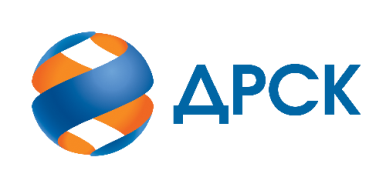                                                                      АКЦИОНЕРНОЕ ОБЩЕСТВО                «ДАЛЬНЕВОСТОЧНАЯ РАСПРЕДЕЛИТЕЛЬНАЯ СЕТЕВАЯ КОМПАНИЯ»город Благовещенск№ ЕИС 32009627546                  «23» декабря  2020 года№п/пДата и время регистрации заявкиНаименование, ИНН Участника и/или его идентификационный номер18.11.2020 12:03 (MSK +03:00)ООО "ПРОМЭКО" 
ИНН/КПП 5410131623/541001001 
ОГРН 102540390723118.11.2020 13:22 (MSK +03:00)ЗАО "НОВАЦИИ И БИЗНЕС В ЭНЕРГЕТИКЕ" 
ИНН/КПП 7424022191/742401001 
ОГРН 105743600953116.11.2020 09:26 (MSK +03:00)ООО "КОМПАНИЯ ЭТК - ЭНЕРГОТРАНС" 
ИНН/КПП 2721108220/272501001 
ОГРН 103270033077219.11.2020 05:20 (MSK +03:00)ООО"ВОСТОКЭЛЕКТРООБОРУДОВАНИЕ" 
ИНН/КПП 2721137823/272101001 
ОГРН 106272108813219.11.2020 06:29 (MSK +03:00)ООО "ДАЛЬНЕВОСТОЧНЫЙ ЭНЕРГЕТИЧЕСКИЙ СОЮЗ" 
ИНН/КПП 2725098967/272501001 
ОГРН 1102722006287№п/пДата и время регистрации заявкиНаименование, ИНН Участника и/или его идентификационный номерЦена заявки, руб. без НДСЦена заявки, руб. без НДСпосле переторжки18.11.2020 12:03 (MSK +03:00)ООО "ПРОМЭКО" 
ИНН/КПП 5410131623/541001001 
ОГРН 10254039072312 065 067,222 065 067,2218.11.2020 13:22 (MSK +03:00)ЗАО "НОВАЦИИ И БИЗНЕС В ЭНЕРГЕТИКЕ" 
ИНН/КПП 7424022191/742401001 
ОГРН 10574360095313 241 372,692 464 719.6816.11.2020 09:26 (MSK +03:00)ООО "КОМПАНИЯ ЭТК - ЭНЕРГОТРАНС" 
ИНН/КПП 2721108220/272501001 
ОГРН 10327003307723 271 914,813 271 914,8119.11.2020 05:20 (MSK +03:00)ООО"ВОСТОКЭЛЕКТРООБОРУДОВАНИЕ" 
ИНН/КПП 2721137823/272101001 
ОГРН 10627210881323 271 914,812 064 000,0019.11.2020 06:29 (MSK +03:00)ООО "ДАЛЬНЕВОСТОЧНЫЙ ЭНЕРГЕТИЧЕСКИЙ СОЮЗ" 
ИНН/КПП 2725098967/272501001 
ОГРН 11027220062873 271 914,813 271 914,81Критерий оценки (подкритерий)Весовой коэффициент значимостиВесовой коэффициент значимостиКоличество баллов, присужденных заявке по каждому критерию / подкритерию
(с учетом весового коэффициента значимости) Количество баллов, присужденных заявке по каждому критерию / подкритерию
(с учетом весового коэффициента значимости) Количество баллов, присужденных заявке по каждому критерию / подкритерию
(с учетом весового коэффициента значимости) Количество баллов, присужденных заявке по каждому критерию / подкритерию
(с учетом весового коэффициента значимости) Количество баллов, присужденных заявке по каждому критерию / подкритерию
(с учетом весового коэффициента значимости) Критерий оценки (подкритерий)критерия подкритерияООО "КОМПАНИЯ ЭТК - ЭНЕРГОТРАНС" 
ООО "ПРОМЭКО" 
ЗАО "НОВАЦИИ И БИЗНЕС В ЭНЕРГЕТИКЕ" 
ООО"ВОСТОКЭЛЕКТРООБОРУДОВАНИЕ"ООО "ДАЛЬНЕВОСТОЧНЫЙ ЭНЕРГЕТИЧЕСКИЙ СОЮЗ" 
Критерий оценки 1:Цена договора80%-//-0,001,4750,9871,4770,00Критерий оценки 2: Квалификация (отношение Участника закупки к изготовителю предлагаемой продукции)20%-//-0,000,000,000,000,00Итоговый балл заявки 
(с учетом весовых коэффициентов значимости)Итоговый балл заявки 
(с учетом весовых коэффициентов значимости)Итоговый балл заявки 
(с учетом весовых коэффициентов значимости)0,001,4750,9871,4770,00Место в предвари-тельной ранжировке (порядковый № заявки)Дата и время регистрации заявкиНаименование, адрес и ИНН Участника и/или его идентификационный номерЦена заявки, 
руб. без НДС Возможность применения приоритета в соответствии с 925-ПП1 место19.11.2020 05:20 (MSK +03:00)ООО"ВОСТОКЭЛЕКТРООБОРУДОВАНИЕ" 
ИНН/КПП 2721137823/272101001 
ОГРН 10627210881322 064 000,00нет2 место18.11.2020 12:03 (MSK +03:00)ООО "ПРОМЭКО" 
ИНН/КПП 5410131623/541001001 
ОГРН 10254039072312 065 067,22нет3 место18.11.2020 13:22 (MSK +03:00)ЗАО "НОВАЦИИ И БИЗНЕС В ЭНЕРГЕТИКЕ" 
ИНН/КПП 7424022191/742401001 
ОГРН 10574360095312 464 719.68нет4 место16.11.2020 09:26 (MSK +03:00)ООО "КОМПАНИЯ ЭТК - ЭНЕРГОТРАНС" 
ИНН/КПП 2721108220/272501001 
ОГРН 10327003307723 271 914,81нет5 место19.11.2020 06:29 (MSK +03:00)ООО "ДАЛЬНЕВОСТОЧНЫЙ ЭНЕРГЕТИЧЕСКИЙ СОЮЗ" 
ИНН/КПП 2725098967/272501001 
ОГРН 11027220062873 271 914,81нет